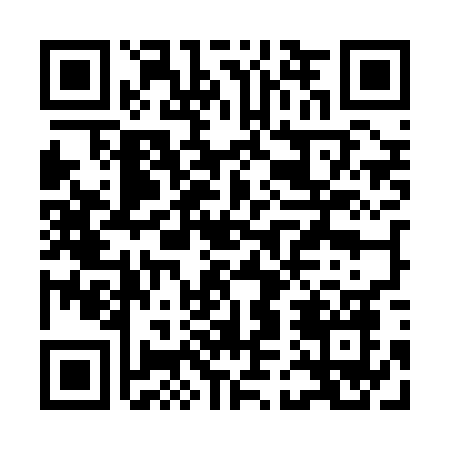 Prayer times for Santa Rosa, ArgentinaWed 1 May 2024 - Fri 31 May 2024High Latitude Method: NonePrayer Calculation Method: Muslim World LeagueAsar Calculation Method: ShafiPrayer times provided by https://www.salahtimes.comDateDayFajrSunriseDhuhrAsrMaghribIsha1Wed6:297:571:144:096:317:542Thu6:307:581:144:086:307:533Fri6:307:581:144:076:297:524Sat6:317:591:144:066:287:515Sun6:328:001:144:056:277:506Mon6:338:011:144:056:267:497Tue6:338:021:144:046:257:498Wed6:348:031:144:036:247:489Thu6:358:031:144:026:237:4710Fri6:358:041:144:026:227:4611Sat6:368:051:144:016:217:4612Sun6:378:061:134:006:217:4513Mon6:378:071:134:006:207:4414Tue6:388:081:133:596:197:4315Wed6:398:081:143:586:187:4316Thu6:398:091:143:586:177:4217Fri6:408:101:143:576:177:4218Sat6:418:111:143:566:167:4119Sun6:418:121:143:566:157:4120Mon6:428:121:143:556:157:4021Tue6:438:131:143:556:147:4022Wed6:438:141:143:546:147:3923Thu6:448:151:143:546:137:3924Fri6:448:151:143:536:127:3825Sat6:458:161:143:536:127:3826Sun6:468:171:143:536:117:3727Mon6:468:171:143:526:117:3728Tue6:478:181:153:526:117:3729Wed6:478:191:153:526:107:3730Thu6:488:201:153:516:107:3631Fri6:498:201:153:516:097:36